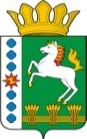 КОНТРОЛЬНО-СЧЕТНЫЙ ОРГАН ШАРЫПОВСКОГО РАЙОНАКрасноярского краяЗаключениена проект Постановления администрации  Ивановского сельсовета «О внесении изменений в Постановление администрации Ивановского сельсовета от 29.10.2013 № 87 «Об утверждении муниципальной программы Ивановского сельсовета «Обеспечение транспортной доступности и коммунальными услугами граждан, а также создание условий для обеспечения доступным и комфортным жильем граждан Ивановского сельсовета» (в ред. от 30.03.2015 № 51, от 29.06.2015 № 81, от 30.09.2015 № 121, от 16.11.2015 № 133, от 24.02.2016 № 42, от 23.05.2016 № 80, от 16.06.2016 № 94, от 02.11.2016 № 146, ОТ 14.12.2016 № 166, от 04.08.2017 № 86)04 декабря 2017 год 						   	 № 172Настоящее экспертное заключение подготовлено Контрольно – счетным органом Шарыповского района на основании ст. 157 Бюджетного  кодекса Российской Федерации, ст. 9 Федерального закона от 07.02.2011 № 6-ФЗ «Об общих принципах организации и деятельности контрольно – счетных органов субъектов Российской Федерации и муниципальных образований», ст. 5 Решения Шарыповского районного Совета депутатов от 20.09.2012 № 31/289р «О внесении изменений и дополнений в Решение Шарыповского районного Совета депутатов от 21.06.2012 № 28/272р «О создании Контрольно – счетного органа Шарыповского района (в ред. от 20.03.2014 № 46/536р, от 25.09.2014 № 51/573р, от 26.02.2015 № 56/671р), Соглашения от 01.01.2015 «О передаче Контрольно-счетному органу Шарыповского района полномочий Контрольно-счетного органа Ивановского  сельсовета по осуществлению внешнего муниципального финансового контроля». Представленный на экспертизу проект Постановления администрации Ивановского сельсовета «О внесении изменений в Постановление администрации Ивановского сельсовета от 29.10.2013 № 87 «Об утверждении муниципальной программы Ивановского сельсовета «Обеспечение транспортной доступности и коммунальными услугами граждан, а также создание условий для обеспечения доступным и комфортным жильем граждан Ивановского сельсовета» (в ред. от 30.03.2015 № 51, от 29.06.2015 № 81, от 30.09.2015 № 121, от 16.11.2015 № 133, от 24.02.2016 № 42, от 23.05.2016 № 80, от 16.06.2016 № 94, от 02.11.2016 № 146, от 14.12.2016 № 166) направлен в Контрольно – счетный орган Шарыповского района 20 июля 2017 года, разработчиком данного проекта Постановления является администрация Ивановского сельсовета Шарыповского района. Основанием для разработки муниципальной программы являются:- статья 179 Бюджетного кодекса Российской Федерации;- Постановление администрации Ивановского сельсовета от 25.07.2013 № 65 «Об утверждении Порядка принятия решений о разработке  муниципальных программ Ивановского сельсовета, их формировании и реализации»;- распоряжение администрации Ивановского сельсовета от 31.07.2013  № 10 «Об утверждении перечня муниципальных программ Ивановского  сельсовета» (в ред. от 13.08.2014 № 23).Ответственный исполнитель муниципальной программы администрация Ивановского сельсовета.Соисполнители муниципальной программы отсутствуют.Подпрограммами муниципальной программы являются:«Модернизация, реконструкция и капитальный ремонт объектов коммунальной инфраструктуры, жилья и благоустройства территории».«Проведение мероприятий, направленных на сохранение и улучшение транспортно – эксплуатационного состояния улично – дорожной сети сельского поселения».«Обращение с твердыми бытовыми, промышленными и биологическими отходами на территории поселения».« Переселение граждан из аварийного жилищного фонда в Ивановском сельсовете».Целями муниципальной программы являются:Повышение качества предоставления жилищно – коммунальных услуг населению и улучшение транспортно – эксплуатационного состояния дорог местного значения.Обеспечение доступным и комфортным жильем граждан Ивановского сельсовета.Мероприятие проведено 20-21 июля 2017 года.В ходе подготовки заключения Контрольно – счетным органом Шарыповского района были проанализированы следующие материалы:- проект Постановления администрации Ивановского сельсовета «О внесении изменений в постановление администрации Ивановского сельсовета от 29.10.2013 № 87 «Об утверждении муниципальной программы Ивановского сельсовета «Обеспечение транспортной доступности и коммунальными услугами граждан, а также создание условий для обеспечения доступным и комфортным жильем граждан Ивановского сельсовета» (в ред. от 30.03.2015 № 51, от 29.06.2015 № 81, от 30.09.2015 № 121, от 16.11.2015 № 133, от 24.02.2016 № 42, от 23.05.2016 № 80, от 16.06.2016 № 94, от 02.11.2016 № 146, от 14.12.2016 № 166);- паспорт муниципальной программы Ивановского сельсовета «Обеспечение транспортной доступности и коммунальными услугами граждан, а также создание условий для обеспечения доступным и комфортным жильем граждан Ивановского сельсовета».Рассмотрев представленные материалы к проекту Постановления муниципальной программы ««Обеспечение транспортной доступности и коммунальными услугами граждан, а также создание условий для обеспечения доступным и комфортным жильем граждан Ивановского сельсовета» установлено следующее:В соответствии с проектом паспорта Программы происходит изменение по строке (пункту) «Ресурсное обеспечение муниципальной программы».После внесения изменений строка  будет читаться:Увеличение  бюджетных ассигнований по муниципальной  программе составило в сумме 8 620 362,21 руб. (221,85%), в том числе:- за счет средств краевого бюджета в сумме 7 098 254,00 руб. (100,00%);- за счет средств районного бюджета в сумме 1 383 240,21 руб. (100,00%);- за счет средств бюджета поселения в сумме 138 868,00 руб. (3,57%).Вносятся изменения в  подпрограмму 1 «Модернизация, реконструкция и капитальный ремонт объектов коммунальной инфраструктуры, жилья и благоустройства территории» муниципальной программы, после внесения изменений в подпрограмму 1 строка «Объемы и источники финансирования подпрограммы» будет читаться:Увеличены бюджетные ассигнования по подпрограмме 1 составило в сумме 6 832 391,21 руб. (226,94%),  в том числе:За счет средств краевого бюджета увеличение бюджетных ассигнований в сумме 5 489 100,00 руб. (100,00%), из них:- увеличение бюджетных ассигнований на основании уведомления администрации Шарыповского района об изменении бюджетных ассигнований № 39 от 14.06.2017 в сумме 989 110,00 руб. на реализация проектов по благоустройству территории поселения (приобретение и замена фонарей уличного освещения в пос. Инголь);- увеличение бюджетных ассигнований на основании уведомления администрации Шарыповского района об изменении бюджетных ассигнований от 24.05.2017 № 38 в сумме 4 500 000,00 руб. на финансирование (возмещение) расходов по капитальному ремонту, реконструкции находящихся в муниципальной собственности объектов коммунальной инфраструктуры, источников тепловой энергии и тепловых сетей, объектов электросетевого хозяйства и источников электрической энергии, а также на приобретение технологического оборудования спецтехники для обеспечения функционирования систем теплоснабжения, электроснабжения, водоснабжения, водоотведения и очистки сточных вод (замена котла в котельной, квартал Путейский 41  в пос. Инголь).За счет средств районного бюджета увеличение бюджетных ассигнований в сумме 1 215 240,21 руб. (100,00%), из них:- увеличение бюджетных ассигнований на основании уведомления администрации Шарыповского района об изменении бюджетных ассигнований  от 30.06.2017 № 58 в сумме 594 367,00 руб. на ремонт кровли котельной в с. Ивановка, ул. Труда, стр. 1Б.;- увеличение бюджетных ассигнований на основании уведомления администрации Шарыповского района об изменении бюджетных ассигнований от 06.07.2017 № 63 в сумме 49 500,00 руб. на  софинансирование по капитальному ремонту, реконструкции находящихся в муниципальной собственности объектов коммунальной инфраструктуры, источников тепловой энергии и тепловых сетей, объектов электросетевого хозяйства и источников электрической энергии, а также на приобретение технологического оборудования спецтехники для обеспечения функционирования систем теплоснабжения, электроснабжения, водоснабжения, водоотведения и очистки сточных вод (замена котла в котельной, квартал Путейский 41  в пос. Инголь);- увеличение бюджетных ассигнований на основании уведомления администрации Шарыповского района об изменении бюджетных ассигнований от 15.06.2017 № 47 в сумме 351 723,21 руб., в том числе:в сумме 64 750,21 руб. на проведение проверки достоверности определения сметной стоимости объекта капитального строительства "Замена котла в котельной, квартал Путейский, 41 пос. Инголь;в сумме 162 703,00 руб. на замену запорной арматуры на сетях теплоснабжения в пос. Инголь;в сумме 124 270,00 руб. на замену задвижек в котельной пос. Инголь;- увеличение бюджетных ассигнований на основании уведомления администрации Шарыповского района об изменении бюджетных ассигнований от 21.02.2017 № 10 в сумме 219 650,00 руб. на решение неотложных вопросов в сфере жилищно-коммунального хозяйства.За счет средств бюджета поселения увеличение бюджетных ассигнований в  сумме 128 041,00 руб. (4,25%), из них:- увеличение в сумме 42 240,00 руб. на  ремонт сетей теплоснабжения по ул. Труда 2 в с. Ивановка; - увеличение в сумме 39 360,00 руб. на ремонт короба поддува в котельной пос. Инголь; - увеличение в сумме 23 368,00 руб. на  текущий ремонт оборудования и инженерных сетей; - увеличение в сумме 56 000,00 руб. на содержание и ремонт уличного освещения, в том числе поставка электроэнергии (приобретение уличных светодиодных универсальных  светильников в количестве 8 шт.);   - увеличение в сумме 4 671,00 руб. на исполнение обязательств по внесению взноса на капитальный ремонт многоквартирных домов, расположенных на территории сельсовета (в связи с тем, что в пос. Инголь кв. Путейский 3а площадью 65,8 кв.м. включен в региональную программу капитального ремонта многоквартирных жилых домов);- уменьшение в сумме 20 000,00 руб. по содержанию и ремонту памятников;- уменьшение в сумме 17 598,00 руб. по содержание и ремонту уличного освещения, в том числе поставка электроэнергии (оплата за аренду опор линии электропередач).Вносятся изменения в  подпрограмму 2 «Проведение мероприятий, направленных на сохранение и улучшение транспортно-эксплуатационного состояния улично-дорожной сети сельского поселения» муниципальной программы, после внесения изменений в подпрограмму 2 строка «Объемы и источники финансирования подпрограммы» будет читаться:Увеличение бюджетных ассигнований в сумме 1 619 971,00 руб. (185,12%), из них:- за счет средств краевого бюджета увеличение бюджетных ассигнований в сумме 1 609 144,00 руб. (100,00%), в том числе:на основании уведомления администрации Шарыповского района об изменении бюджетных ассигнований от 15.05.2017№ 31  в сумме 1 321 298,00  руб. на капитальный ремонт и ремонт автомобильных дорог общего пользования местного значения за счет средств дорожного фонда Красноярского края,на основании уведомления администрации Шарыповского района об изменении бюджетных ассигнований   от 14.02.2017 № 3 в сумме 188 331,00 руб.;на основании уведомления администрации Шарыповского района об изменении бюджетных ассигнований   от 26.06.2017 № 51 в сумме 99 515,00 руб. на  содержание автомобильных дорог общего пользования местного значения за счет средств дорожного фонда Красноярского края;- за счет средств бюджета поселения увеличение бюджетных ассигнований в сумме 10 827,00 руб. (1,24%), в том числе:в сумме 7 711,00 руб. на  реализацию мероприятий, направленных на повышение безопасности дорожного движения; в сумме 3 116,00 руб. на  содержание улично-дорожной сети сельского поселения и искусственных сооружений на них за счет средств дорожного фонда муниципального образования Ивановский сельсовет.Вносятся изменения в  подпрограмму 3 «Обращение с твердыми бытовыми, промышленными и биологическими отходами на территории поселения» муниципальной программы, после внесения изменений в подпрограмму 3 строка «Объемы и источники финансирования подпрограммы» будет читаться:Увеличение бюджетных ассигнований за счет средств районного бюджета в сумме 168 000,00 руб. (100,00%) на выполнение отдельных переданных полномочий на участие в организации деятельности по сбору (в том числе раздельному сбору), транспортированию, обработке, утилизации, обезвреживанию, захоронению твердых коммунальных отходов.При проверке правильности планирования и составления проекта Постановления  нарушений не установлено.На основании выше изложенного Контрольно – счетный орган Шарыповского района предлагает администрации Ивановского сельсовета принять проект Постановления администрации Ивановского сельсовета «О внесении изменений в постановление администрации Ивановского сельсовета от 29.10.2013 № 87 «Об утверждении муниципальной программы Ивановского  сельсовета «Обеспечение транспортной доступности и коммунальными услугами граждан, а также создание условий для обеспечения доступным и комфортным жильем граждан Ивановского сельсовета» (в ред. от 30.03.2015 № 51, от 29.06.2015 № 81, от 30.09.2015 № 121, от 16.11.2015 № 133, от 24.02.2016 № 42, от 23.05.2016 № 80, от 16.06.2016 № 94, от 02.11.2016 № 146, от 14.12.2016 № 166).Аудитор Контрольно – счетного органа						И.В. ШмидтРесурсное обеспечение муниципальной программы Предыдущая редакцияПредлагаемая редакцияРесурсное обеспечение муниципальной программы Планируемое финансирование программных мероприятий составляет 3 885 700,00 руб.; в том числе:за счет средств краевого бюджета –  0,00 руб.; из них:2017 год – 0,00 руб.;2018 год – 0,00 руб.;2019 год – 0,00 руб.за счет средств районного бюджета –  0,00 руб.; из них:2017 год – 0,00 руб.;2018 год – 0,00 руб.;2019 год – 0,00 руб.за счет средств бюджета поселения – 3 885 700,00 руб.; из них:2017 год – 1 251 800,00 руб.;2018 год – 1 299 500,00 руб.;2019 год – 1 334 400,00 руб.За счет средств внебюджетных источников – 0,00 руб., их них:2017 год – 0,00 руб.;2018 год – 0,00 руб.;2019 год – 0,00 руб.Планируемое финансирование программных мероприятий составляет 12 506 062,21 руб.; в том числе:за счет средств краевого бюджета –  7 098 254,00 руб.; из них:2017 год – 7 098 254,00 руб.;2018 год – 0,00 руб.;2019 год – 0,00 руб.за счет средств районного бюджета –  1 383 240,21 руб.; из них:2017 год – 1 271 240,21 руб.;2018 год – 56 000,00 руб.;2019 год – 56 000,00 руб.за счет средств бюджета поселения – 4 024 568,00 руб.; из них:2017 год – 1 390 668,00 руб.;2018 год – 1 299 500,00 руб.;2019 год – 1 334 400,00 руб.За счет средств внебюджетных источников – 0,00 руб., их них:2017 год – 0,00 руб.;2018 год – 0,00 руб.;2019 год – 0,00 руб. Объемы и источники финансирования  подпрограммыПредыдущая редакция подпрограммы 1Предлагаемая редакция подпрограммы 1(Проект Постановления) Объемы и источники финансирования  подпрограммыФинансирование подпрограммы  составит  3 010 600,00  руб., в том числе:за счет средств краевого  бюджета   0,00 руб., из них:2017 год – 0,00 руб.;2018 год – 0,00 руб.;2019 год – 0,00 руб.за счет средств районного бюджета   0,00 руб., из них:2017 год – 0,00 руб.;2018 год – 0,00 руб.;2019 год – 0,00 руб. за счет средств бюджета поселения          3 010 600,00 руб., из них:2017 год – 960 100,00 руб.;2018 год – 1 007 800,00 руб.;2019 год – 1 042 700,00 руб.Финансирование подпрограммы  составит  9 842 991,21  руб., в том числе:за счет средств краевого  бюджета   5 489 110,00 руб., из них:2017 год – 5 489 110,00 руб.;2018 год – 0,00 руб.;2019 год – 0,00 руб.за счет средств районного бюджета   1 215 240,21 руб., из них:2017 год – 1 215 240,21 руб.;2018 год – 0,00 руб.;2019 год – 0,00 руб. за счет средств бюджета поселения          3 138 641,00 руб., из них:2017 год – 1 088 141,00 руб.;2018 год – 1 007 800,00 руб.;2019 год – 1 042 700,00 руб. Объемы и источники финансирования  подпрограммыПредыдущая редакция подпрограммы 2Предлагаемая редакция подпрограммы 2(Проект Постановления) Объемы и источники финансирования  подпрограммыФинансирование подпрограммы  составит  875 100,00  руб., в том числе:за счет средств краевого  бюджета   0,00 руб., из них:2017 год – 0,00 руб.;2018 год – 0,00 руб.;2019 год – 0,00 руб.за счет средств районного бюджета   0,00 руб., из них:2017 год – 0,00 руб.;2018 год – 0,00 руб.;2019 год – 0,00 руб. за счет средств бюджета поселения     875 100,00 руб., из них:2017 год – 291 700,00 руб.;2018 год – 291 700,00 руб.;2019 год – 291 700,00 руб.Финансирование подпрограммы  составит  2 495 071,00  руб., в том числе:за счет средств краевого  бюджета   1 609 144,00 руб., из них:2017 год – 1 609 144,00 руб.;2018 год – 0,00 руб.;2019 год – 0,00 руб.за счет средств районного бюджета   0,00 руб., из них:2017 год – 0,00 руб.;2018 год – 0,00 руб.;2019 год – 0,00 руб. за счет средств бюджета поселения    885 927,00 руб., из них:2017 год – 302 527,00 руб.;2018 год – 291 700,00 руб.;2019 год – 291 700,00 руб. Объемы и источники финансирования  подпрограммыПредыдущая редакция подпрограммы 3Предлагаемая редакция подпрограммы 3(Проект Постановления) Объемы и источники финансирования  подпрограммыФинансирование подпрограммы  составит  0,00  руб., в том числе:за счет средств районного бюджета   0,00 руб., из них:2017 год – 0,00 руб.;2018 год – 0,00 руб.;2019 год – 0,00 руб.Финансирование подпрограммы  составит  168 000,00  руб., в том числе:за счет средств районного бюджета   168 000,00 руб., из них:2017 год – 56 000,00 руб.;2018 год – 56 000,00 руб.;2019 год – 56 000,00 руб.